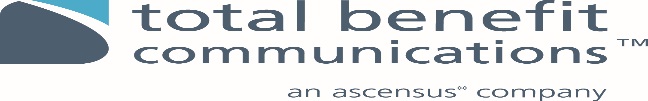 Data Sheet 									Date Submitted:      __Personal InformationFull Name:      _Nickname/Name you prefer to use –      __ Primary E-mail address:_      __Street Address      _City _     _ State _     ___ Zip Code            Mailing Address if different than above Street Address _     ________ City      ___  State _     __ Zip Code  Home Phone    -   -      Cell Phone    -   -     Which # is primary?    -   -     Birthdate MM/DD/YY:    /   /    Please list any dates you know that you will NOT be available for the remainder of this calendar year:      _____________ CredentialsPlease list all current Health & Life Insurance licenses by State. You must include the expiration date for each license.  If you do not have enough room, please include an attachment list with all the required information:      ______________ For licensed individuals, do you have an FMO with any agency and if so please provide the FMO with whom you are associated.      _.Are you now, or have you ever been, directly contracted with UHC under an ICA agreement? (Please select Y/N to fill in)(Individual Contractor Arrangement) – Yes  No. If yes, is your arrangement current? Yes  No. If expired please provide end date: __     _  Please list active NASD Licenses.      .  Professional Designations?      .Please provide us with the year that you entered the applicable industry. Group Health:      Medicare     Retirement Plans 401k:      LanguagesAre you fluent in any language other than English?  If so, what language(s)?      EquipmentDo you have a laptop or compatible tablet with PowerPoint installed that you can use for assignments? Yes  No .Do you have a projector? Yes  NoEmergency ContactIn the event of an emergency who can we contact? Name:      _Phone#    -   -      Relationship       